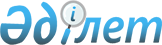 Об установлении ограничительных мероприятий
					
			Утративший силу
			
			
		
					Решение акима сельского округа Г. Муратбаева Казалинского района Кызылординской области от 4 июня 2019 года № 27. Зарегистрировано Департаментом юстиции Кызылординской области 6 июня 2019 года № 6812. Утратило силу решением акима сельского округа Г. Муратбаева Казалинского района Кызылординской области от 27 сентября 2019 года № 48
      Сноска. Утратило силу решением акима сельского округа Г. Муратбаева Казалинского района Кызылординской области от 27.09.2019 № 48 (вводится в действие со дня первого официального опубликования).
      В соответствии с подпунктом 7) статьи 10-1 Закона Республики Казахстан "О ветеринарии" от 10 июля 2002 года и на основании представления главного государственного ветеринарно-санитарного инспектора государственного учреждения "Казалинская районная территориальная инспекция комитета ветеринарного контроля и надзора министерства сельского хозяйства Республики Казахстан" от 13 мая 2019 года № 7-09-289, аким Г.Муратбаевского сельского округа РЕШИЛ:
      1. Установить ограничительные мероприятия на улицах Кубейсин Искендирова, Гани Муратбаева, Кали Наурызбаева, Жанкожа батыра, Куандык әулие, Сакен Сейфулина, Коркыт ата в связи с возникновением заболевания бруцеллеза среди мелкого скота на территории села Г.Муратбаева Г.Муратбаевского сельского округа.
      2. Контроль за исполнением настоящего решения оставляю за собой.
      3. Настоящее решение вводится в действие со дня первого официального опубликования.
					© 2012. РГП на ПХВ «Институт законодательства и правовой информации Республики Казахстан» Министерства юстиции Республики Казахстан
				
      Аким Г.Муратбаевского сельского округа 

А. Рыстығұл
